Viem, že sa na našej škole realizuje projekt Buď fit!, ktorý je súčasťou programu Erasmus                                  Graf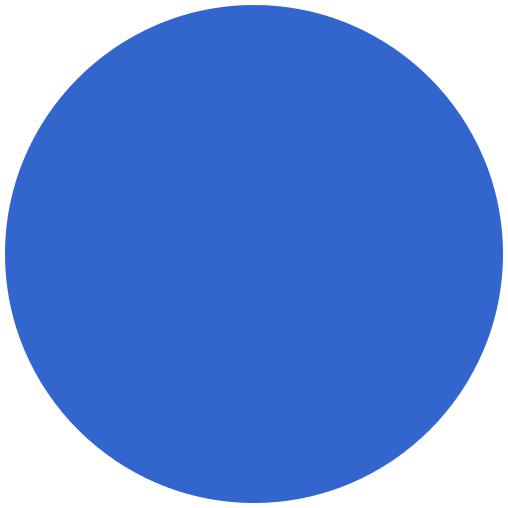 A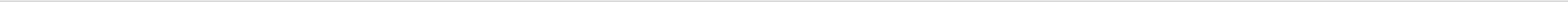 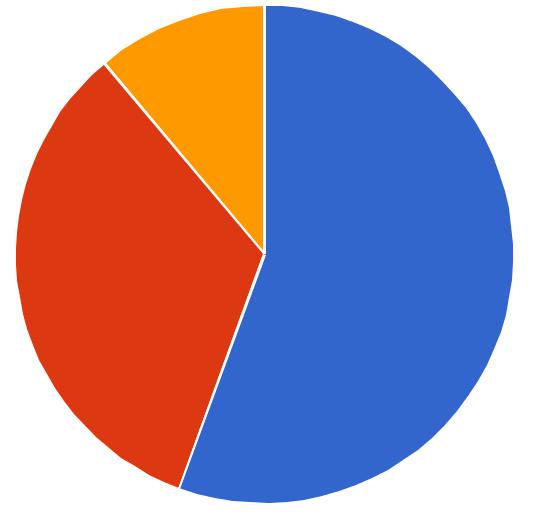 B	AOhodnoťte úroveň vedenia projektu:Graf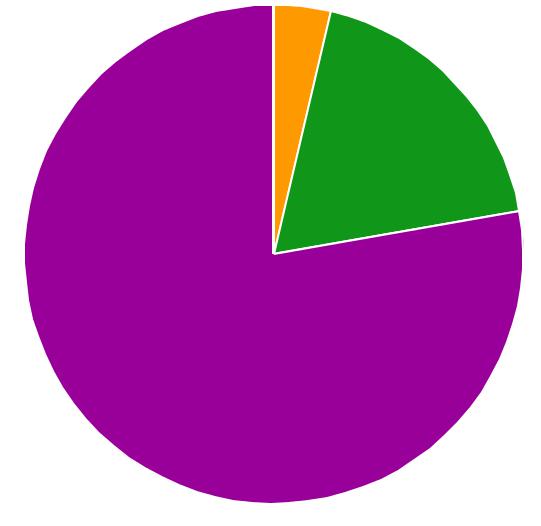 CDEPovažujete zapojenie našej školy do projektu pre žiakov za prospešné?Graf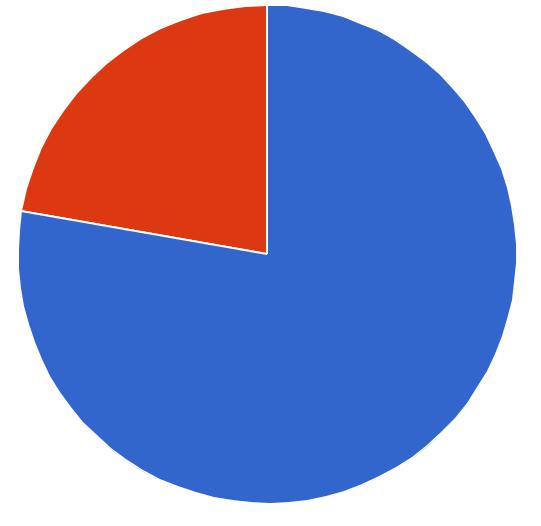 BA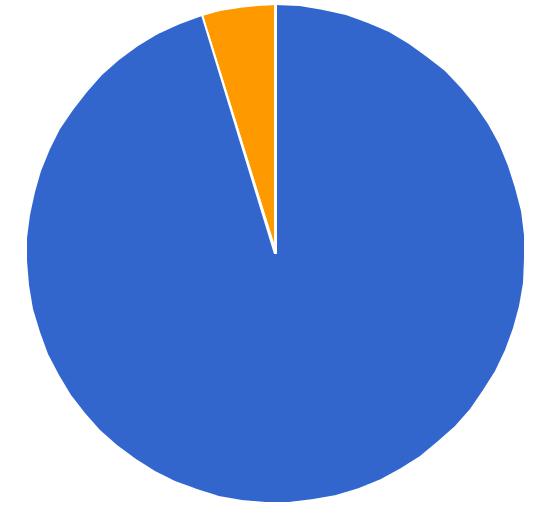 AĎalšie odpovedespoznanie nových ľudí, nadviazanie kontaktovzameranie sa na šport u detíporovnanie a vzájomnú výmenu informáciizapojenie mnohých žiakov školySpolupráca medzi školami, pestovanie u žiakov zdravý životný štýlVýmenu skúseností a nadväzovanie priateľstiev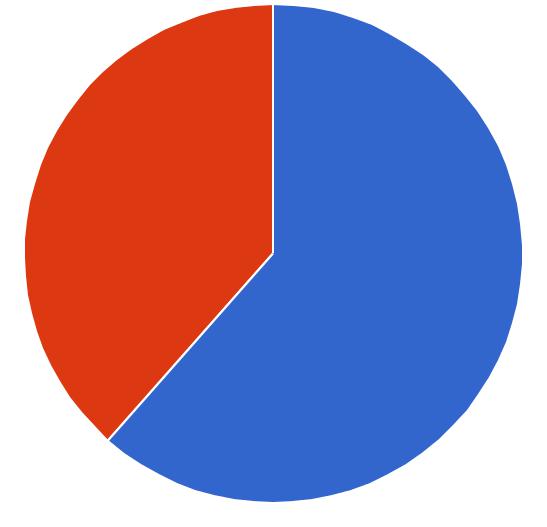 BAĎalšie odpovedevýmenný pobyt pre obmedzený počet väčšinou tých istých žiakovBAĎalšie odpovedezapojiť aj rodičovAáno27100%Bnie00%Spolu27100%V rámci projektu som mal/a možnosť získať novéGrafskúsenosti a poznatky z oblasti pedagogiky od kolegov zoCzahraničia.Czahraničia.AÁno1555.6%BSkôr áno933.3%CSkôr nie311.1%DNie00%Spolu27100%A1Nízka úroveň00%B200%C313.7%D4518.5%E5Vysoka úroveň2177.8%Spolu27100%AÁno2177.8%BSkôr áno622.2%CSkôr nie00%DNie00%Spolu27100%Za klady projektu považujemGrafCA   zapojenie všetkých žiakov školyA   zapojenie všetkých žiakov školy2095.2%BNič00%CNeviem14.8%Spolu21100%Za zápory projektu považujem:GrafANič1661.5%BNeviem1038.5%Spolu26100%Pre budúce projekty odporúčam:GrafAZlepšiť vzťahy medzi žiakmi1661.5%BNeviem1038.5%Spolu26100%